Para formalizar la inscripción al Servicio Educativo Infantil, es necesario rellenar esta ficha de inscripción. Una vez rellenada, enviar junto con el documento Covid19, a las siguientes direcciones de correo: admincaf@egues.es o infanciacaf@egues.es Haur hezkuntza zerbitzuko izen-ematea behin betikoa izateko, orri hau betetzea beharrezkoa izango da. Izen ematea, Covid-19 agiriarekin batera posta elektroniko honetara bidali: admincaf@egues.es edo infanciacaf@egues.es2020-2021FICHA DE INSCRIPCIÓN SERVICIO EDUCATIVO INFANTILHAUR HEZIKETA ZERBITZUA IZEN-EMATE ORRIAHaurraren Datuak / Datos del Niño o NiñaHizkuntza/ Idioma  Castellano/Gaztelera          Euskera/Euskara  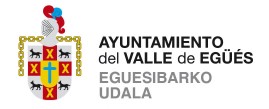 Helduaren datuak/ Datos del adulto:Autorizo al Ayuntamiento del Valle de Egüés a - Eguesibarko Udalari baimena ematen diot, nire semeari/alabari:La realización de actividades o salidas relacionadas con el desarrollo del servicio - Zerbitzuaren garapenarekin lotutako jarduerak edo irteerak egitea.	 Bai- Sí      Ez- No.La coordinación con los y las tutoras del centro escolar al que acuden vuestros hijos y vuestras hijas- Zuen haurren eskolako tutoreekin harremanetan jartzeko.            Bai- Sí      Ez- No.Que realice fotografías del menor - Argazkiak egiteko.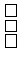 En documentos formato papel – Paperezko dokumentuak.    Bai - Sí       Ez – No.En páginas webs – Webguneetan.                                              Bai- Sí       Ez – No.En distintas redes sociales – Gizarte sareetan. .                      Bai- Sí        Ez – No.Al solicitar este servicio acepto las condiciones en las que se me va a conceder el mismo / Zerbitzua eskatzean, hura emateko bete behar diren baldintzak onartzen ditut.    Bai- Sí     Ez - No.Accedo a la cesión de datos personales necesarios para el servicio solicitado/ Zerbitzua eskatzeko behar diren datu pertsonalak ematea onartzen dut.                                            Bai- Sí      Ez - No.JAKINARAZPEN ELEKTRONIKOAK: Eguesibarko Udalak baimena eskatzen dizu inprimaki honetan eman duzun posta elektronikoko helbidea eta/edo telefono zenbakiaerabiltzeko. Helbide edota telefono hura erabiliko da zerbitzuaren informazioa edota Udalaren informazio orokorra bidaltzeko (jarri nahi duzun aukera).COMUNICACIONES ELECTRÓNICAS: desde el Ayuntamiento del Valle de Egüés se solicita su autorización para hacer uso de la dirección de correo electrónico y/o número de teléfono que ha facilitado en este impreso para remitirle información del servicio o información general del Ayuntamiento (marque la opción deseada).	 BAIMENA ematen dut /SÍ Autorizo	 Ez dut baimenik ematen / NO AutorizoEn cumplimiento de la normativa vigente, se expide al solicitante recibo acreditativo de la presentación de esta instancia en el Centro de Atención a las Familias, surtiendo la fecha correspondiente todos los efectos legales como fecha de presentación. Lo que se entiende sin perjuicio de que el interesado reciba por correo electrónico indicado por el mismo otra copia con la diligencia de presentación del Registro General del Ayuntamiento.	Sarriguren, a	de	de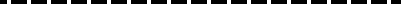 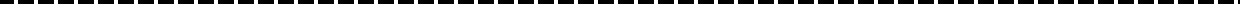 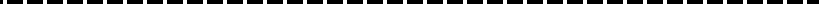 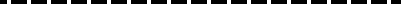 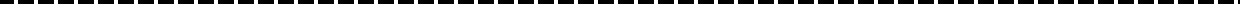 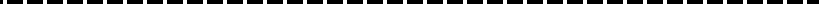 	Sarrigurenen,	(e)ko	aren	(e)(a)n.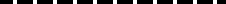 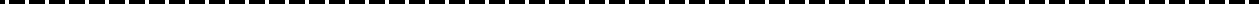 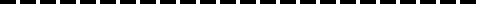 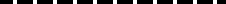 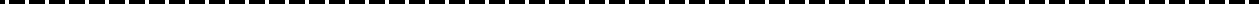 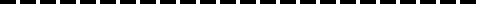 	Firma – SinaduraDatuak babesteko araudia betetze aldera, jakinarazi behar dizugu Eguesibarko Udala dela, botere publikoak gauzatzean, ikastaroetarako antolatutako jardueretan, liburutegian, ludotekan, Ludo-haurtzaindegian, tailerretan izen-ematea egiteko helburuarekin erabiliko diren datu pertsonalak tratatzearen arduraduna. Datuak lagako dira indarrean dagoen legeria betetze aldera. Datuak eskuratu, zuzendu eta ezabatzeko eskubidea duzu, horretarako Udalaren bulegoetara jota. Datuak babesteari buruzko informazio gehigarria eta zehatza gure webgunean kontsultatu ditzakezu: www.valledeegues.comEn cumplimiento de la normativa de protección de datos se le informa de que el Ayuntamiento del Valle de Egüés, Eguesibarko Udala es el responsable de tratamiento de los datos de carácter personal que se utilizarán con la finalidad de llevar a cabo la inscripción en actividades organizadas para cursos, biblioteca, ludoteca, ludoguarderia, talleres. en el ejercicio de los poderes públicos. Los datos se cederán en cumplimiento de la legislación vigente. Tiene derecho a acceder, rectificar y suprimir los datos dirigiéndose a las dependencias municipales. Puede consultar la información adicional y detallada sobre protección de datos en nuestra web: www.valledeegues.comFECHA DATANombre y Apellidos Izen AbizenakEdad AdinaEdad AdinaFecha Nacimiento Jaiotze DataLocalidad HerriaLocalidad Herria¿Está empadronado/a en el Valle de Egüés?    Bai- Sí    Ez – NoEguesibarrekoa da?¿Está empadronado/a en el Valle de Egüés?    Bai- Sí    Ez – NoEguesibarrekoa da?¿Está empadronado/a en el Valle de Egüés?    Bai- Sí    Ez – NoEguesibarrekoa da?¿Está empadronado/a en el Valle de Egüés?    Bai- Sí    Ez – NoEguesibarrekoa da?¿Está empadronado/a en el Valle de Egüés?    Bai- Sí    Ez – NoEguesibarrekoa da?¿Está empadronado/a en el Valle de Egüés?    Bai- Sí    Ez – NoEguesibarrekoa da?Centro Escolar:Eskola: Curso:Ikasturtea: Curso:Ikasturtea: 	 Errepikatzen ari da? Zein? - ¿Está repitiendo curso? ¿Cuál?:  Bai- Sí    Ez - No.                      	 Errepikatzen ari da? Zein? - ¿Está repitiendo curso? ¿Cuál?:  Bai- Sí    Ez - No.                      	 Errepikatzen ari da? Zein? - ¿Está repitiendo curso? ¿Cuál?:  Bai- Sí    Ez - No.                      	 Errepikatzen ari da? Zein? - ¿Está repitiendo curso? ¿Cuál?:  Bai- Sí    Ez - No.                      	 Errepikatzen ari da? Zein? - ¿Está repitiendo curso? ¿Cuál?:  Bai- Sí    Ez - No.                      	 Errepikatzen ari da? Zein? - ¿Está repitiendo curso? ¿Cuál?:  Bai- Sí    Ez - No.                      Gaixotasunak, alergiak edo bestelakoak / Enfermedades, alergias o tratamientos médicosGainontzeko Informazioa - Información de Interés:Bestelako Datuak – Otros datos de interés:Nombres y ApellidosIzen AbizenakNombres y ApellidosIzen AbizenakDNINANDNINANDNINANDNINANDomicilioHelbideaDomicilioHelbideaDomicilioHelbideaDomicilioHelbideaDomicilioHelbideaDomicilioHelbideaDomicilioHelbideaLocalidadHerriaLocalidadHerriaLocalidadHerriaCP.-PKE-mailE-mailHarremanetarako Telefono Zenbakia Teléfono de contactoHarremanetarako Telefono Zenbakia Teléfono de contactoHarremanetarako Telefono Zenbakia Teléfono de contactoHarremanetarako Telefono Zenbakia Teléfono de contactoHarremanetarako Telefono Zenbakia Teléfono de contactoHarremanetarako Telefono Zenbakia Teléfono de contactoHarremanetarako Telefono Zenbakia Teléfono de contactoHarremanetarako Telefono Zenbakia Teléfono de contactoHaurren bila joateko baimendutako pertsonak Personas autorizadas para la recogidaHaurren bila joateko baimendutako pertsonak Personas autorizadas para la recogidaHaurren bila joateko baimendutako pertsonak Personas autorizadas para la recogidaHaurren bila joateko baimendutako pertsonak Personas autorizadas para la recogidaHaurren bila joateko baimendutako pertsonak Personas autorizadas para la recogidaHaurren bila joateko baimendutako pertsonak Personas autorizadas para la recogidaHaurren bila joateko baimendutako pertsonak Personas autorizadas para la recogidaHaurren bila joateko baimendutako pertsonak Personas autorizadas para la recogidaHaurren bila joateko baimendutako pertsonak Personas autorizadas para la recogidaHaurren bila joateko baimendutako pertsonak Personas autorizadas para la recogidaHaurren bila joateko baimendutako pertsonak Personas autorizadas para la recogidaHaurren bila joateko baimendutako pertsonak Personas autorizadas para la recogidaBaimena ematen dut haurra zerbitzua ondoren etxera  bakarrik joan ahal izateko? (hala bada, sinatu jarraian) ¿Autorizo para que el niño o niña se vaya sólo o sola a casa después del programa? (caso de que sea así, firme a continuación)Baimena ematen dut haurra zerbitzua ondoren etxera  bakarrik joan ahal izateko? (hala bada, sinatu jarraian) ¿Autorizo para que el niño o niña se vaya sólo o sola a casa después del programa? (caso de que sea así, firme a continuación)Baimena ematen dut haurra zerbitzua ondoren etxera  bakarrik joan ahal izateko? (hala bada, sinatu jarraian) ¿Autorizo para que el niño o niña se vaya sólo o sola a casa después del programa? (caso de que sea así, firme a continuación)Baimena ematen dut haurra zerbitzua ondoren etxera  bakarrik joan ahal izateko? (hala bada, sinatu jarraian) ¿Autorizo para que el niño o niña se vaya sólo o sola a casa después del programa? (caso de que sea así, firme a continuación)Baimena ematen dut haurra zerbitzua ondoren etxera  bakarrik joan ahal izateko? (hala bada, sinatu jarraian) ¿Autorizo para que el niño o niña se vaya sólo o sola a casa después del programa? (caso de que sea así, firme a continuación)Baimena ematen dut haurra zerbitzua ondoren etxera  bakarrik joan ahal izateko? (hala bada, sinatu jarraian) ¿Autorizo para que el niño o niña se vaya sólo o sola a casa después del programa? (caso de que sea así, firme a continuación)Baimena ematen dut haurra zerbitzua ondoren etxera  bakarrik joan ahal izateko? (hala bada, sinatu jarraian) ¿Autorizo para que el niño o niña se vaya sólo o sola a casa después del programa? (caso de que sea así, firme a continuación)Baimena ematen dut haurra zerbitzua ondoren etxera  bakarrik joan ahal izateko? (hala bada, sinatu jarraian) ¿Autorizo para que el niño o niña se vaya sólo o sola a casa después del programa? (caso de que sea así, firme a continuación)Baimena ematen dut haurra zerbitzua ondoren etxera  bakarrik joan ahal izateko? (hala bada, sinatu jarraian) ¿Autorizo para que el niño o niña se vaya sólo o sola a casa después del programa? (caso de que sea así, firme a continuación)